아산정책연구원이 5월 21일(목), 장호진 객원연구위원(한국 해양대 석좌교수)의 이슈브리프 ‘김정은 위원장 건강 이상 해프닝에 대한 斷想’을 발표했다. 김정은 위원장의 건강 이상 해프닝 과정에서의 한·미 양국의 반응과 북한측의 특기할 만한 사항 등을 토대로 상황을 평가해 보고 향후 북한의 권력 승계 문제 발생 가능성과 관련하여 염두에 두고 지켜볼 사항들에 대해 논한다.본 보고서는 김정은 위원장 건강 이상설이 제기된 20여일간 한국과 미국 양측에서 보인 반응의 결에 있어서의 차이와 이에 대한 평가, 김정은 위원장의 행적상 북한 체제의 특성에 비추어 납득이 어려운 상황 및 북한이 건강 이상설에 신경을 쓰면서도 건재 근황 공개 등으로 조기 진화하지 못한 점 등에 비추어 볼 때 김정은 위원장 건강 이상 해프닝은 5.1의 재등장으로 간결히 마무리 하기 보다는 이를 계기로 향후 북한의 권력 승계 문제 발생 가능성과 대비 문제 등에 대해 보다 관심을 갖고 유의할 필요가 있음을 제기한다.이와 관련, 후계문제와 연계된 김여정에 대한 외신이나 해외 관련기관들의 관심은 북한의 과두 지배 체제와 소위 백두혈통의 현황상 일견 타당해 보이는 것으로 평가하고, 앞으로 김정은 위원장의 건강 이상과 승계 문제 발생 가능성이나 징후 등을 관찰하고 판단하는데 있어 김여정의 군 문제 관여 등 보직·경력 관리, 미국과의 관계에 있어서의 역할 및 김경희에 대한 관리 상황 등 몇개 요소 들을 특히 유의하여 볼 필요가 있음을 제언한다.*보고서 관련 문의: 장호진 객원연구위원(한국 해양대 석좌교수) 02) 3701-7366, hjchang83@naver.com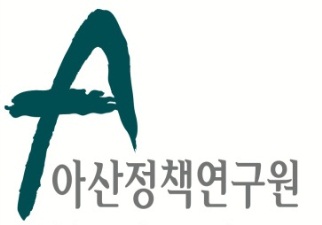 보 도 자 료  Press Release보 도 자 료  Press Release2020년 5월 21일배포 후 바로 보도 가능합니다.총 1장 담당: 홍보실 전화: 02-3703-7397이메일: communications@asaninst.org아산정책硏, ‘김정은 위원장 건강 이상 해프닝에 대한 斷想’ 이슈브리프 21일 발표아산정책연구원은 객관적이면서 수준 높은 공공정책 연구를 수행하는 독립적인 연구기관이다. 한반도, 동아시아, 그리고 지구촌의 현안에 대한 깊이 있는 정책 대안을 제시하고, 국민과 정책결정자들이 합리적인 선택을 할 수 있도록 돕고자 한다.